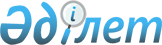 О подписании Соглашения о сотрудничестве государств-участников Содружества Независимых Государств в области обращения с отходами электронного и электротехнического оборудованияПостановление Правительства Республики Казахстан от 31 мая 2018 года № 305
      Правительство Республики Казахстан ПОСТАНОВЛЯЕТ:
      1. Одобрить прилагаемый проект Соглашения о сотрудничестве государств-участников Содружества Независимых Государств в области обращения с отходами электронного и электротехнического оборудования.
      2. Настоящее постановление вводится в действие со дня его подписания. СОГЛАШЕНИЕ о сотрудничестве государств-участников Содружества Независимых Государств в области обращения с отходами электронного и электротехнического оборудования
      Правительства государств-участников настоящего Соглашения, далее именуемые Сторонами,
      основываясь на положениях Договора о зоне свободной торговли от 18 октября 2011 года,
      развивая положения Соглашения о сотрудничестве в области промышленности и создании Совета по промышленной политике государств-участников Содружества Независимых Государств (далее - СНГ) от 30 мая 2012 года и Соглашения о сотрудничестве в области охраны окружающей среды государств-участников Содружества Независимых Государств от 31 мая 2013 года,
      стремясь обеспечить благоприятные условия для взаимовыгодного сотрудничества предприятий государств-участников СНГ по максимальному вовлечению в хозяйственный оборот отходов электронного и электротехнического оборудования (далее - ОЭЭО) в качестве источника вторичных материальных и энергетических ресурсов в целях сохранения и экономии первичных природных ресурсов,
      принимая во внимание технические руководящие принципы трансграничной перевозки электротехнических и электронных отходов и использованного электротехнического и электронного оборудования, в частности, касающиеся, проведения различия между отходами и неотходами в соответствии с Базельской конвенцией о контроле за трансграничной перевозкой опасных отходов и их удалением от 22 марта 1989 года (4-15 мая 2015 года, Женева, Швейцария),
      руководствуясь международными договорами и законодательством государств-участников настоящего Соглашения,
      согласились о нижеследующем: Статья 1 Определения
      Понятия, используемые в настоящем Соглашении, означают следующее:
      вторичные материальные ресурсы в региональной системе обращения с ОЭЭО - ОЭЭО, которые после дополнительной обработки потенциально пригодны для использования в производстве для получения сырья, продуктов и (или) энергии;
      использование ОЭЭО - применение вторичных материальных ресурсов для производства продукции и выполнения работ (услуг) и (или) получения энергии;
      классификация ОЭЭО - распределение отходов на группы по совокупности приоритетных признаков: по классу опасности для окружающей среды и здоровья людей, происхождению, агрегатному состоянию, химическому составу и другим характеристикам, необходимым для осуществления безопасной и ресурсосберегающей деятельности по обращению с отходами;
      класс опасности ОЭЭО - характеристика отходов, определяющая степень их возможного вредного, непосредственного или опосредованного воздействия на окружающую среду, в соответствии с международно признанными критериями отнесения опасных отходов к определенному классу опасности (к опасным отходам относятся отходы, признаваемые опасными и подлежащие контролю в соответствии с Базельской конвенцией о контроле за трансграничной перевозкой опасных отходов и их удалением от 22 марта 1989 года, а также которые определены опасными в соответствии с законодательством государств-участников настоящего Соглашения);
      наилучшие доступные технологии - технологии сбора, хранения, транспортировки, переработки, утилизации, обезвреживания, размещения, удаления ОЭЭО, основанные на последних достижениях науки и техники, направленные на снижение негативного воздействия отходов на окружающую среду, жизнь и здоровье граждан и доступные для практического применения с учетом современного уровня технологического и экономического развития;
      обращение с ОЭЭО - деятельность, связанная с документированными организационно-технологическими операциями регулирования работ с отходами (в соответствии с законодательством государств-участников настоящего Соглашения), включая предупреждение и минимизацию образования отходов, использование отходов в качестве вторичных ресурсов, учет и контроль образования, накопления и размещения отходов, а также их сбор, хранение, транспортировку, переработку, утилизацию, обезвреживание, размещение, удаление и трансграничное перемещение;
      ОЭЭО - оборудование, которое утратило свои потребительские свойства, включая компоненты, узлы, которые являются частью оборудования на момент снятия его с эксплуатации;
      переработка ОЭЭО - технологические операции, связанные с изменением физических, химических или биотехнологических свойств ОЭЭО для его повторного использования;
      региональная система обращения с ОЭЭО - согласованный уполномоченными органами Сторон комплекс мер и мероприятий нормативно-правового, экономического, организационно-управленческого и технико-технологического характера, в результате реализации которого в государствах - участниках настоящего Соглашения должны быть созданы условия для экологически безопасной переработки, обезвреживания, размещения, захоронения, транспортировки ОЭЭО, в том числе за счет гармонизации стандартов обращения с ОЭЭО; оптимизации безопасного трансграничного перемещения ОЭЭО; создания условий для модернизации действующих и создания новых мощностей по переработке ОЭЭО; снижения экологической нагрузки, уменьшения объемов опасных веществ из состава ОЭЭО, попадающих в окружающую среду; увеличения доли вторичных материальных ресурсов, извлекаемых из ОЭЭО при их переработке; обмена практиками и развития компетенций в области обращения с ОЭЭО;
      уполномоченный государственный орган в области обращения с ОЭЭО (компетентный орган) - исполнительный орган государственной власти, который в соответствии с законодательством своего государства наделен полномочиями в области обращения с отходами и несет ответственность за осуществление государственной политики в области обращения с отходами, включая координацию деятельности других государственных органов в этой области;
      электронное и электротехническое оборудование - продукция производственного и (или) бытового назначения, в которой используются электрический ток или электромагнитные поля, а также оборудование для генерации, передачи и измерения таких токов и полей, представляющие собой комплекс взаимодействующих и дополняющих друг друга механизмов, машин, приборов и устройств, задействованных в единой технологической схеме, включая схемы на электронных устройствах и компонентах. Статья 2
      Целью настоящего Соглашения является содействие созданию региональной системы обращения с ОЭЭО государств-участников настоящего Соглашения для максимального вовлечения таких отходов в хозяйственный оборот в качестве источника вторичных материальных ресурсов за счет освоения наилучших доступных технологий. Статья 3
      Основными задачами настоящего Соглашения являются:
      содействие разработке государствами - участниками настоящего Соглашения национальных систем законодательных и иных нормативных актов, базирующихся на согласованных принципах и имеющих своей целью снижение экологической нагрузки, уменьшение объемов опасных веществ из состава ОЭЭО, попадающих в окружающую среду, и увеличение доли вторичных материальных ресурсов, извлекаемых из ОЭЭО при их переработке;
      содействие разработке и согласованию стандартов обращения с ОЭЭО;
      создание условий и содействие оптимизации использования действующих и созданию новых мощностей по переработке ОЭЭО;
      содействие разработке государствами - участниками настоящего Соглашения национальных комплексов мер экономического, методического и организационного характера, согласованных государствами - участниками настоящего Соглашения и направленных на обеспечение обмена знаниями, опытом в области обращения с ОЭЭО, повышение уровня подготовки и квалификации экспертов и специалистов в этой области. Статья 4
      Стороны осуществляют сотрудничество в области обращения с ОЭЭО по следующим основным направлениям:
      определение и согласование приоритетных направлений сотрудничества;
      согласование направлений развития и актуализация нормативно-правового обеспечения с учетом наиболее успешной международной практики, а также на основе единых подходов к классификации ОЭЭО и при условии гармонизации стандартов при обращении с ними;
      развитие института государственно-частного партнерства в целях ускоренной модернизации имеющейся в государствах - участниках настоящего Соглашения производственной базы и повышения ее технического уровня;
      содействие построению региональной системы, направленной на оптимизацию обращения с ОЭЭО, включая экономическую, экологическую, технологическую и транспортную составляющие;
      выработка и содействие реализации совместных мер, направленных на устойчивое развитие указанной региональной системы, включая совместные программы и проекты, в том числе на развитие и стимулирование использования вторичных материальных ресурсов, получаемых в результате переработки ОЭЭО;
      содействие созданию совместных производств, встраиванию их в региональные и глобальные цепочки добавленной стоимости, оптимизации использования действующих и строительству новых предприятий по переработке ОЭЭО с учетом установленных требований при проектировании, строительстве и реконструкции действующих предприятий, сооружений и иных объектов;
      содействие в разработке мероприятий государственной поддержки и стимулирования в области обращения с ОЭЭО;
      поддержка и реализация в сроки и формах, приемлемых для заинтересованных государств-участников Соглашения, принципа расширенной ответственности производителя (поставщика), на которого возлагается ответственность по сбору, переработке, повторному использованию и утилизации ОЭЭО, выпущенного в обращение на территории государства - участника настоящего Соглашения;
      сотрудничество в области подготовки, профессиональной переподготовки, повышения квалификации и закрепления кадров в области обращения с отходами;
      обмен опытом в области сбора ОЭЭО у населения. Статья 5
      Стороны осуществляют взаимовыгодное сотрудничество через свои уполномоченные (компетентные) органы в соответствии с настоящим Соглашением при соблюдении международных договоров и законодательства государств-участников настоящего Соглашения. Статья 6
      Стороны определяют перечень своих уполномоченных (компетентных) органов, который передается депозитарию при сдаче уведомления о выполнении внутригосударственных процедур, необходимых для вступления в силу настоящего Соглашения. Об изменении перечня уполномоченных (компетентных) органов каждая из Сторон в течение 30 дней с даты принятия такого решения информирует депозитарий, который уведомляет об этом остальные Стороны. Статья 7
      Уполномоченные (компетентные) органы Сторон осуществляют сотрудничество путем проведения консультаций, обмена информацией, мнениями по вопросам обращения с ОЭЭО государств-участников настоящего Соглашения для выработки взаимосогласованных решений и мероприятий. Статья 8
      Координатором взаимодействия по вопросам сотрудничества государств-участников настоящего Соглашения в области обращения с ОЭЭО является Совет по промышленной политике государств-участников СНГ. Статья 9
      В качестве консультантов в процессе формирования региональной системы обращения с ОЭЭО государств-участников настоящего Соглашения могут выступать организации, обладающие необходимым опытом и компетенцией, определенные в соответствии с законодательством государств-участников настоящего Соглашения. Статья 10
      Настоящее Соглашение не затрагивает прав и обязательств каждой из Сторон, вытекающих для нее из других международных договоров, участником которых является ее государство. Статья 11
      В настоящее Соглашение по взаимному согласию Сторон могут быть внесены изменения и дополнения, являющиеся его неотъемлемыми частями, которые оформляются соответствующим протоколом. Статья 12
      Спорные вопросы между Сторонами, возникающие при применении и толковании настоящего Соглашения, решаются путем консультаций и переговоров заинтересованных Сторон или посредством другой согласованной Сторонами процедуры. Статья 13
      Настоящее Соглашение вступает в силу по истечении 30 дней с даты получения депозитарием третьего уведомления о выполнении подписавшими его Сторонами внутригосударственных процедур, необходимых для его вступления в силу.
      Для Сторон, выполнивших внутригосударственные процедуры позднее, настоящее Соглашение вступает в силу по истечении 30 дней с даты получения документов. Статья 14
      Настоящее Соглашение после его вступления в силу открыто для присоединения любого государства - участника СНГ путем передачи депозитарию документа о присоединении.
      Для присоединяющегося государства Соглашение вступает в силу по истечении 30 дней с даты получения депозитарием документа о присоединении. Статья 15
      Настоящее Соглашение заключается на неопределенный срок. Каждая из Сторон вправе выйти из настоящего Соглашения, направив депозитарию письменное уведомление о таком своем намерении не позднее чем за шесть месяцев до выхода и урегулировав обязательства, возникшие за время действия настоящего Соглашения.
      Совершено в городе ____ года в одном подлинном экземпляре на русском языке. Подлинный экземпляр хранится в Исполнительном комитете Содружества Независимых Государств, который направит каждому государству, подписавшему настоящее Соглашение, его заверенную копию.
					© 2012. РГП на ПХВ «Институт законодательства и правовой информации Республики Казахстан» Министерства юстиции Республики Казахстан
				
      Премьер-Министр
Республики Казахстан

Б. Сагинтаев
Одобрен
постановлением Правительства
Республики Казахстан
от 31 мая 2018 года № 305ПРОЕКТ